《调剂学》第一次作业答案一、单项选择题 题目1现代调剂学已发展成为一门综合性、应用性学科，叙述正确的是（ ）。选择一项：a. 以药物为中心，以患者为导向，以药学诸学和相关人文科学为基础 b. 以患者为中心，以处方或医嘱为导向，以药学诸学和相关人文科学为基础 c. 以药物为中心，以处方或医嘱为导向，以药学诸学和相关人文科学为基础 d. 以患者为中心，以药物为导向，以药学诸学和相关人文科学为基础 反馈正确答案是：以患者为中心，以处方或医嘱为导向，以药学诸学和相关人文科学为基础题目2调剂学与医院药学、临床药学和社会药学联系紧密，其共同导向是（ ）。选择一项：a. 药物 b. 患者 c. 社会 d. 患者和社会 反馈正确答案是：患者和社会题目3调剂学在医疗卫生事业中的任务是（ ）。选择一项：a. 研究药物的使用过程 b. 研究如何正确调配药品和指导药品合理使用 c. 研究如何为患者提供安全、高效的药学服务 d. 研究药物的生产过程 反馈正确答案是：研究如何正确调配药品和指导药品合理使用题目4关于调剂学的定义（广义），叙述正确的是（ ）。选择一项：a. 调剂学仅依据医师处方（包括医嘱）调配药品，或制成外观适宜、方便投药、能发挥预期疗效的剂型发给患者，并进行用药交代、回答患者咨询的学问 b. 调剂学是一门新兴学科或边缘学科 c. 调剂学是一门独立的学科，其研究领域较窄 d. 涉及药学诸学和相关人文科学的研究药品调配技术和应用技术的综合性、应用性学科 反馈正确答案是：涉及药学诸学和相关人文科学的研究药品调配技术和应用技术的综合性、应用性学科题目5与调剂学关系最为密切的一门学科是（ ）。选择一项：a. 临床药学 b. 医院药学 c. 药剂学 d. 社会药学 反馈正确答案是：药剂学题目6关于德国药房的叙述正确的是（）。选择一项：a. 在德国每个医院都有药房 b. 德国社会药房没有连锁药房 c. 德国医院不设门诊药房，只设住院药房 d. 德国社会药房只能销售药品，不允许销售日用品、化妆品、妇女用品等 反馈正确答案是：德国医院不设门诊药房，只设住院药房题目7医院药房应遵守的法律法规有( )。选择一项：a. 《抗菌药物临床使用指导原则》 b. 《处方药与非处方药流通管理暂行规定》 c. 《药品流通监督管理办法》 d. 《药品经营许可证管理办法》 反馈正确答案是：《抗菌药物临床使用指导原则》题目8社会药房需遵守的由中国非处方药物协会发布的行业自律性规范是（）。选择一项：a. 《药品经营质量管理规范》 b. 《优良药房工作规范（试行）》 c. 《药品流通监督管理办法》 d. 《处方药与非处方药流通管理暂行规定（试行）》 题目9关于社会药房的药品调剂，叙述正确的是（）。选择一项：a. 执业药师负责处方的审核和监督调配 b. 处方药可采用开架自选的销售方式 c. 执业药师可不凭医师处方调剂处方药品 d. 社会药房的药学技术人员对处方药的调剂要求与医院药房药品的调剂要求是不一样的 反馈正确答案是：执业药师负责处方的审核和监督调配题目10经省级药品监督管理部门或其授权的药品监督管理部门批准的其他商业企业可以零售（）。选择一项：a. 处方药 b. 精神类药品 c. 甲类非处方药 d. 乙类非处方药 反馈正确答案是：乙类非处方药题目11关于国家基本药物的叙述不正确的是（）。选择一项：a. 国家基本药物从已有国家药品标准的药品和进口药品中遴选 b. 能够满足少数特殊人群卫生保健需求的药物 c. 在任何时候都应当能够以充足的数量提供应用 d. 在任何时候都应当能够以合适的剂型提供应用 反馈正确答案是：能够满足少数特殊人群卫生保健需求的药物题目12关于药品的定义，叙述错误的是（）。选择一项：a. 抗生素、生化药品、放射性药品都属于药品 b. 中药材、中药饮片、中成药、化学原料药及其制剂都属于药品 c. 用于预防、治疗、诊断人的疾病，有目的地调节人的生理机能，并规定有适应证或者功能主治、用法用量的物质 d. 血清、疫苗、血液制品等不属于药品 反馈正确答案是：血清、疫苗、血液制品等不属于药品题目13《药品广告审查标准》规定药品广告中必须进行宣传的名称是（）。选择一项：a. 别名、习名与曾用名 b. 通用名称 c. 国际非专利名 d. 商品名 反馈正确答案是：通用名称题目14我国最高药品标准的法典是（）。选择一项：a. 《中国生物制品规程》 b. 《药品卫生标准》 c. 《中国药典》 d. 《中药饮片炮制规范》 反馈正确答案是：《中国药典》题目15药品的质量特性中的均一性指的是（）。选择一项：a. 药物制剂的每一单位产品都符合有效性、安全性的规定要求 b. 指在规定的条件下保持其有效性和安全性的能力 c. 药品必须能预防或者治疗疾病 d. 按规定的适应证和用法、用量使用药品后，人体产生毒副反应的程度，只有在其有效性大于毒副作用时，才能使用这种药品 反馈正确答案是：药物制剂的每一单位产品都符合有效性、安全性的规定要求题目16社会药店从业人员的职责是()。选择一项：a. 经常和医师、护士一起查房 b. 监测患者用药后的血药浓度 c. 负责临床用药分析和研究工作 d. 指导患者正确选择非处方药 反馈正确答案是：指导患者正确选择非处方药题目17下列人员是药学专业技术职务任职资格，而不属于执业准入资格的是（）。选择一项：a. 驻店药师 b. 主任药师 c. 从业药师 d. 执业药师 反馈正确答案是：主任药师题目18医师与药师的执业分工不同，药师的工作是() 。选择一项：a. 开具处方和遗嘱 b. 诊断疾病 c. 审核和调配处方 d. 辨认疾病 反馈正确答案是：审核和调配处方题目19关于执业药师的叙述，不正确的是（）。选择一项：a. 经全国统一考试合格b. 取得《执业药师资格证书》并经注册登记 c. 执业药师的配备情况不是开办药品生产、经营、使用单位的必备条件 d. 凡从事药品生产、经营、使用的单位均应配备相应的执业药师 反馈正确答案是：执业药师的配备情况不是开办药品生产、经营、使用单位的必备条件题目20关于从业药师的叙述，不正确是（）。选择一项：a. 《从业药师资格证书》只在各省区域内有效 b. 2004年6月30日以后不再颁发《从业药师资格证书》 c. 允许从业药师在一定的时期内替代执业药师的职能 d. 为弥补执业药师数量不足的情况而设立的 反馈正确答案是：《从业药师资格证书》只在各省区域内有效题目21《药品管理法》的规定中，正确的是（）。选择一项：a. 药品与药物一样都作为一种特殊商品而存在 b. 药品批准文号是指药品生产企业在生产药品前报请国家药品监督管理部门批准后获得的身份证明，是依法生产药品的合法标志 c. 中药材和中药饮片也要实施批准文号管理 d. 未经批准生产的药品以劣药论处 反馈正确答案是：药品批准文号是指药品生产企业在生产药品前报请国家药品监督管理部门批准后获得的身份证明，是依法生产药品的合法标志题目22非药学技术人员在经过药学专业知识培训后，可以从事的工作是（）。选择一项：a. 消毒 b. 用药指导 c. 处方调配 d. 发药 反馈正确答案是：消毒题目23关于药品不良反应报告和监测管理办法的规定，不正确的是（）。选择一项：a. 大多数国家的药品不良反应报告制度采用自愿报告制度 b. 药品不良反应是指合格药品在正常用法用量下出现的与用药目的无关的或意外的有害反应 c. 药品不良反应不属于医疗差错或事故，患者不得以药品不良反应提起医疗诉讼 d. 药品不良反应包括假药、劣药和滥用造成的损害 反馈正确答案是：药品不良反应包括假药、劣药和滥用造成的损害题目24关于《处方管理办法》的规定，正确的是（）。选择一项：a. 中、西药品不可以合开在一张处方中 b. 药师经处方审核后，认为存在用药不适宜时，应当告知处方医师，请其确认或者重新开具处方 c. 处方可使用“遵医嘱”、“自用”、“照说明”等字句 d. 医生开具处方中药品书写可以使用编制的药品名称缩写或代号 反馈正确答案是：药师经处方审核后，认为存在用药不适宜时，应当告知处方医师，请其确认或者重新开具处方题目25《药品管理法》对于医疗机构制剂的特定要求，不正确的是（）。选择一项：a. 医疗机构配制制剂，应当是为本单位临床需要而市场上没有供应的品种并须经批准 b. 医疗机构配制的制剂可以在市场销售 c. 特殊情况下，经批准可以在指定的医疗机构之间调剂使用 d. 配制的制剂必须经质量检验，凭医师处方在医疗机构使用 反馈正确答案是：医疗机构配制的制剂可以在市场销售题目26关于药房调剂工作中的药品不良反应监测，不正确的是（）。选择一项：a. 药师应在发药交代、药物咨询等工作中告知患者辨识和防范已知药品不良反应的方法 b. 调剂人员掌握药品不良反应相关知识，有责任、有能力辨识和防范已知的药品不良反应 c. 各监测点只报告所有确定的药品的不良反应，不报告可疑不良反应 d. 发现可能与用药有关的ADR/ADE须详细记录，并及时汇报给本科室的ADR监测员 反馈正确答案是：各监测点只报告所有确定的药品的不良反应，不报告可疑不良反应题目27最常用的给药方法，其有优点是最安全、最方便和最经济，该给药方法是（）。选择一项：a. 注射给药 b. 外用贴剂 c. 栓剂 d. 口服 反馈正确答案是：口服题目28血浆中药物浓度下降一半所需的时间, 对调整用药剂量和用药间隔时间有重要意义，该参数是（）。选择一项：a. 半衰期 b. 血浆蛋白结合率 c. 消除速率常数 d. 清除率 反馈正确答案是：半衰期题目29按体重计算调整小儿剂量的是（）。选择一项：a. <30 kg小儿的体表面积（m2）= 体重（kg）×0．035+0．1 b. 小儿剂量=成人剂量×小儿体重（kg）/50 c. >30 kg小儿的体表面积（m2）= ［体重（kg）-30］×0．02+1．05 d. 每日（次）剂量=患儿体重（kg）×每日（次）每千克体重所需药量 反馈正确答案是：每日（次）剂量=患儿体重（kg）×每日（次）每千克体重所需药量题目30药物代谢涉及的知识是（）。选择一项：a. 首过效应 b. 血浆蛋白结合率 c. 肝药酶 d. 肝肠循环 反馈正确答案是：肝药酶题目31医学伦理学中三个最基本的伦理学原则是（）。选择一项：a. 救死扶伤第一，尊重患者，公正 b. 患者利益第一，尊重患者，公正 c. 患者利益第一，尊重生命，公正 d. 患者利益第一，尊重患者，公平 反馈正确答案是：患者利益第一，尊重患者，公正题目32体现药师职业道德规范中良心的是（）。选择一项：a. 制剂调配确实以增药业之声誉，清洁整齐弗怠以释外人之疑虑 b. 弗配害人之处方本良心而尽天职，弗售毒杀之药品恃药律以保民生 c. 先发大慈恻隐之心 d. 施行仁术以尽慈善之义务，依照药典以重病民之生命 反馈正确答案是：弗配害人之处方本良心而尽天职，弗售毒杀之药品恃药律以保民生题目33关于药师在调剂服务时的仪表，正确的是（）。选择一项：a. 男士可以留胡须 b. 夏天男士可以穿短裤 c. 女士可以涂抹有色指甲油 d. 女士过肩长发要盘起 反馈正确答案是：女士过肩长发要盘起题目34关于调剂服务沟通技巧，不正确的是（）。选择一项：a. 热情自信，态度真诚 b. 认真倾听，微笑服务 c. 语言专业，保护隐私 d. 尊重理解，平等信任 反馈正确答案是：语言专业，保护隐私题目35关于药师在调剂服务时的语言，正确的是（）。选择一项：a. 体态语言：身体不适的情况下，坐时可以斜靠在椅背上 b. 对患者说“我说明白了吗？”要比说“你听明白了吗？”效果好得多 c. 体态语言:因为工作劳累，站立时可以将双手插在腰间、背在身后或抱在胸前 d. 患者人数太多，口头语言表达时可以连珠炮式说话 反馈正确答案是：对患者说“我说明白了吗？”要比说“你听明白了吗？”效果好得多二、多选题题目36调剂学与其相关学科的关系，叙述正确的是（）。选择一项或多项：a. 调剂学与医院药学一样，以研究药物为中心，更多的关注处方和药品 b. 调剂学与医院药学、临床药学和社会药学属于研究药物的适当提供和合理使用为目标的药学 c. 调剂学是医院药学的组成部分，调剂学的研究和发展成为医院药学最为关注的领域d. 调剂学是临床药学的基础反馈The correct answers are: 调剂学是医院药学的组成部分，调剂学的研究和发展成为医院药学最为关注的领域, 调剂学是临床药学的基础, 调剂学与医院药学、临床药学和社会药学属于研究药物的适当提供和合理使用为目标的药学题目37社会药房的工作内容有（）。选择一项或多项：a. 建立药历制度 b. 提高药学服务 c. 为药房工作人员或患者配备相应的药学服务参考 d. 经营和销售药品 反馈The correct answers are: 经营和销售药品, 提高药学服务, 建立药历制度, 为药房工作人员或患者配备相应的药学服务参考题目38部（局）颁药品标准包括（）。选择一项或多项：a. 《中国生物制品规程》 b. 《中国药典》 c. 《中药饮片炮制规范》 d. 《药品卫生标准》 反馈The correct answers are: 《中国生物制品规程》, 《药品卫生标准》, 《中药饮片炮制规范》题目39国家基本药物遴选原则包括（）。选择一项或多项：a. 价格合理 b. 安全有效 c. 中西药并举 d. 临床必需 反馈The correct answers are: 临床必需, 安全有效, 价格合理, 中西药并举题目40药师应具备的专业技能包括（）。选择一项或多项：a. 指导患者合理用药的能力 b. 监测药品不良反应的能力 c. 熟悉药房所销售药品的情况及特殊药品的使用管理办法 d. 审核处方的能力 反馈The correct answers are: 熟悉药房所销售药品的情况及特殊药品的使用管理办法, 审核处方的能力, 指导患者合理用药的能力, 监测药品不良反应的能力题目41《药品管理法》中与药品调剂工作相关的规定，正确的是（）。选择一项或多项：a. 医疗机构必须配备依法经过资格认定的药学技术人员 b. 非药学技术人员在经过药学专业知识培训后，可以从事药学辅助工作 c. 医疗机构的药剂人员调配处方时发现存在用药不适宜，可对处方所列药品进行更改或者代用 d. 非药学技术人员不得直接从事药剂技术工作 反馈The correct answers are: 医疗机构必须配备依法经过资格认定的药学技术人员, 非药学技术人员不得直接从事药剂技术工作, 非药学技术人员在经过药学专业知识培训后，可以从事药学辅助工作题目42《药品管理法》规定生产药品须经国家药品监督管理部门批准，并发给药品批准文号方可生产，除了生产（）。选择一项或多项：a. 西药 b. 中药饮片 c. 中成药 d. 中药材 反馈The correct answers are: 中药材, 中药饮片题目43药物不良相互作用的预防和管理包括（）。选择一项或多项：a. 尽量减少合用药物数量 b. 关注高风险人群 c. 关注治疗指数低的药物 d. 充分了解患者 反馈The correct answers are: 充分了解患者, 关注高风险人群, 关注治疗指数低的药物, 尽量减少合用药物数量题目44药物分布涉及的知识包括（）。选择一项或多项：a. 血浆蛋白结合率 b. 血脑屏障 c. 肝肠循环 d. 首过效应 反馈The correct answers are: 血浆蛋白结合率, 血脑屏障题目45药师职业道德规范中审慎与保密指的是药师在调剂工作中应（）。选择一项或多项：a. 审慎地对待每一张处方 b. 保密也指对患者隐私保守秘密 c. 审慎地对待每一位患者 d. 保密是指对病情保密The correct answers are: 审慎地对待每一张处方, 保密是指对病情保密, 保密也指对患者隐私保守秘密《调剂学》第二次作业答案一、单项选择题题目1调剂基本要素中，防止用药差错的最有效措施是（）。选择一项：a. 核对发药 b. 沟通与服务 c. 用药指导 d. 药品管理 反馈正确答案是：核对发药题目2处方药的调剂流程通常为（）。选择一项：a. 收方→审方→调配→复核→发药 b. 收方→审方→调配→贴签→发药 c. 收方→调配→贴签→复核→发药 d. 收方→审方→调配→贴签→复核→发药 反馈正确答案是：收方→审方→调配→贴签→复核→发药题目3社会药店调剂模式的叙述，不正确的是（）。选择一项：a. 非处方药一般可采用开架和柜台两种调剂模式 b. 处方药可以采用开架自选销售方式 c. 处方药一般采取柜台调剂模式 d. 调剂处方药的模式和操作规程与医院药房没有明显区别 反馈正确答案是：处方药可以采用开架自选销售方式题目4遇有当天生日的患者来到药房取药时，药师送上一句温馨的问候：“今天是您的生日，祝您生日快乐！祝您早日康复！”这属于（）。选择一项：a. 超值服务 b. 核心服务 c. 专业技术服务 d. 延伸服务 反馈正确答案是：超值服务题目5关于住院调剂室的布局与设计叙述，不正确的是（）。选择一项：a. 集中调剂模式优点是责任明确、管理更加细化 b. 贵重药品和特殊药品的用量比较大，需要充分的安全保障设施和监控设施 c. 严格区分人流和物流的通道 d. 一般以开放式柜台面对护士或送药人员 反馈正确答案是：集中调剂模式优点是责任明确、管理更加细化题目6下列是处方前记内容的是（ ）。选择一项：a. 药品名称 b. 药品剂型 c. 药品规格 d. 临床诊断 反馈正确答案是：临床诊断题目7处方开具当日有效，特殊情况下需延长有效期的，有效期最长不得超过（　）。选择一项：a. 1天 b. ５天 c. 3天 d. ２天 反馈正确答案是：3天题目8关于药师的处方调配权的叙述，正确的是（ ）选择一项：a. 药师可在本机构调剂麻醉药品和第一类精神药品，不需要取得相应的调剂资格 b. 药士负责处方审核、评估、核对、发药以及安全用药指导 c. 药师可不凭医师处方调剂处方药品 d. 取得药学专业技术职务任职资格的人员方可从事处方调剂工作 反馈正确答案是：取得药学专业技术职务任职资格的人员方可从事处方调剂工作题目9下列是处方正文内容的是（ ）。选择一项：a. 医师签名 b. 药品用法用量 c. 调配药师签名 d. 审核药师签名 反馈正确答案是：药品用法用量题目10在调查和处理医患纠纷时，处方是重要依据，这是处方具有的（　）。选择一项：a. 政治意义 b. 法律意义 c. 技术意义 d. 经济意义 反馈正确答案是：法律意义题目11药品包装上印有或者贴有的内容是指（ ）。选择一项：A. 包装 B. 药袋 C. 药品说明书 D. 药品的标签 反馈正确答案是：药品的标签题目12药品说明书是指 （ ）。选择一项：A. 药师按医生处方要求对所购进的药品进行分装调配后，发给患者药品的必备容器 B. 在产品的储存、销售、展示和使用过程中能为产品提供保护、外观、信息、标识和容纳作用的一种经济手段 C. 药品包装中所附的介绍药品的资料，用以指导药品的应用 D. 药品包装上印有或者贴有的内容 反馈正确答案是：药品包装中所附的介绍药品的资料，用以指导药品的应用题目13药师按医生处方要求对所购进的药品进行分装调配后，发给患者药品的必备容器是（ ）。选择一项：A. 药品说明书 B. 药品的标签 C. 药袋 D. 包装 反馈正确答案是：药袋题目14关于药袋、标签的叙述，错误的是（ ）。选择一项：A. 药品标签要注意文字与底色的配色、字体大小、醒目易读、编排整齐等，以方便老年人阅读 B. 要解决纸药袋污染问题，就要使用一次性消毒药袋，具有防潮、密封性好及经环氧乙炔消毒等特点 C. 药袋仅供医院药房或零售药店分装药品供患者数天内使用 D. 药品外标签上关于适应证或者功能主治、用法用量、不良反应、禁忌、注意事项的内容不能全部注明的，只标出主要内容即可，不需其他注释 反馈正确答案是：药品外标签上关于适应证或者功能主治、用法用量、不良反应、禁忌、注意事项的内容不能全部注明的，只标出主要内容即可，不需其他注释题目15正规的非处方药的药品说明书的名称不包括( ).选择一项：A. 英文名 B. 化学名 C. 通用名 D. 商品名 反馈正确答案是：化学名题目16关于交待具体用药时间，不正确的是（）。选择一项：A. “一日3次”是指每8小时服药1次 B. “一日2次”通常是每12小时服药1次 C. “睡前”是指睡前15~30分钟 D. “一日1次”的药物时，可随意在一天的任何时间服药 反馈正确答案是：“一日1次”的药物时，可随意在一天的任何时间服药题目17门诊患者将处方交付于药师的过程，是药师接触患者并提供服务的第一过程.指的是门诊药房调剂业务工作流程中的( )。选择一项：A. 药师发药交待 B. 接收处方 C. 核对处方 D. 处方药品调剂 反馈正确答案是：接收处方题目18当药师对处方中的信息不确定或存有疑惑时，特别是关系到患者药物治疗关键信息“有疑问”时这种处方称为（ ）。选择一项：A. 不适宜处方 B. 疑义处方 C. 不合法处方 D. 不规范处方 反馈正确答案是：疑义处方题目19审核处方时，审核处方用药的适宜性的是（ ）。选择一项：A. 对麻醉药品和第一类精神药品处方，需核对患者身份证及代办人身份证原件与处方及病历的一致性 B. 药品用法用量应当按照药品说明书规定的常规用法用量使用 C. 剂量、用法的正确性 D. 门诊每张处方不得超过5种药品 反馈正确答案是：剂量、用法的正确性题目20审核处方时，确认处方合法性的是（ ）。选择一项：A. 处方必须符合本单位相关管理制度 B. 处方必须字迹清楚，不得涂改；如需修改，应当在修改处签名并注明修改日期 C. 处方药品名称应当使用规范的中文名称书写，没有中文名称的可以使用规范的英文名称书写 D. 认真逐项检查处方前记、正文和后记书写是否清晰、完整 反馈正确答案是：处方必须符合本单位相关管理制度题目21医嘱审核需重点关注环节的依据，不包括（ ）。选择一项：a. 处方管理办法 b. 医院相关规定 c. 标准治疗指南d. 医院工作规范反馈正确答案是：处方管理办法题目22用于治疗静脉炎的硫酸镁给药方式是（ ）。选择一项：a. 50%硫酸镁溶液外敷 b. 硫酸镁注射液静脉给药 c. 50%硫酸镁溶液口服用于导泻， d. 33%硫酸镁溶液口服用于利胆， 反馈正确答案是：50%硫酸镁溶液外敷题目23对单个患者每日所需的药物按单次剂量单独包装进行药品调剂，这种调剂模式是（ ）。选择一项：a. 总量调剂 b. 单剂量调剂 c. 处方药调剂 d. 患者出院带药 反馈正确答案是：单剂量调剂题目24用于治疗子痫的硫酸镁给药方式是（ ）。选择一项：a. 硫酸镁注射液静脉给药 b. 50%硫酸镁溶液外敷c. 50%硫酸镁溶液口服 d. 33%硫酸镁溶液口服反馈正确答案是：硫酸镁注射液静脉给药题目25住院药师进行遗嘱审核时，下列需要特别关注治疗药物剂量准确性的患者是（　）。选择一项：a. 化疗等特殊治疗患者 b. 小儿患者c. 高龄患者 d. 肾功能不全患者 反馈正确答案是：化疗等特殊治疗患者题目26目前，社会药房药品的陈列方法是（）。选择一项：a. 按药理作用陈列 b. 按管理要求陈列c. 按剂型陈列 d. 以药品的药理作用、剂型、管理要求以及使用频度并存反馈正确答案是：以药品的药理作用、剂型、管理要求以及使用频度并存题目27关于药品陈列的要求，叙述不正确的是（）。选择一项：a. 处方药与非处方药应分柜摆放 b. 易串味的药品与一般药品分开存放 c. 药品与保健品一起存放 d. 内服药与外服药分开存放 反馈正确答案是：药品与保健品一起存放题目28陈列的药品要安全稳定、防止倒塌，陈列位置高低适中、便于取放，指的是药品陈列原则中的（）。选择一项：a. 满陈列原则 b. 整洁美观原则 c. 醒目原则 d. 易取易放原则 反馈正确答案是：易取易放原则题目29社会药房对处方药的调剂要求，不正确的是（）。选择一项：a. 执业药师负责处方的审核及监督调配，提供用药咨询与信息，指导合理用药，开展治疗药物的监测及药品疗效的评价等临床药学工作 b. 第二类精神药品零售企业应当凭执业医师出具的处方，按规定剂量销售第二类精神药品，并将处方保存2年备查 c. 不得向未成年人销售第二类精神药品 d. 执业药师可不凭医师处方，直接为患者调剂处方药 反馈正确答案是：执业药师可不凭医师处方，直接为患者调剂处方药题目30药品陈列原则中的先进先出原则，是为了（）。选择一项：a. 使消费者有一个愉悦的心情，激发消费者的购买欲望 b. 是用高周转率的商品带动低周转率的商品销售 c. 保证近效期的药品尽快销售 d. 容易引起消费者的注意力，达到让消费者消费的目的 反馈正确答案是：保证近效期的药品尽快销售题目31下列药物宜餐后服用的是（　）。选择一项：A. 复方氢氧化铝 B. 多潘立酮 C. 阿司匹林 D. 甲氧氯普胺 反馈正确答案是：阿司匹林题目32下列关于交待用药注意事项，不正确的是（　）。选择一项：A. 地塞米松注射液与葡萄糖酸钙注射液存在配伍禁忌，不能同时使用 B. 含活菌的微生态制剂可以与其他抗菌药合用 C. 左氧氟沙星注射液不宜与其他药物同瓶混合静滴，或在同一根静脉输液管内进行静滴 D. 双歧三联活菌胶囊需要在2~8 ℃保存 反馈正确答案是：含活菌的微生态制剂可以与其他抗菌药合用题目33解热镇痛药对乙酰氨基酚片，24小时内不得超过（ ）片。选择一项：A. 4 B. 5 C. 3 D. 2 反馈正确答案是：4题目34一天服用一次的降压药，通常的服用时间是（　　）。选择一项：A. 早晨7点左右 B. 睡前服用 C. 早晨5点左右 D. 下午3点左右 反馈正确答案是：早晨7点左右题目35肠溶剂型和缓控释剂型一般应整片或整粒吞服，不易掰开或咀嚼的原因，不正确的是（ ）。选择一项：A. 缓、控释制剂药物的骨架结构被破坏，影响了药物的吸收 B. 影响口感 C. 肠溶衣被破坏，会损伤食管、胃黏膜，产生不良反应 D. 肠溶衣被破坏，药物被胃酸分解破坏，起不了应有的疗效 反馈正确答案是：影响口感二、多选题题目36对处方用药适宜性进行审核实行“四查十对”指的是（）。选择一项或多项：a. 查药品，对药名、剂型、规格、数量 b. 查配伍禁忌，对药品性状、用法用量 c. 查处方，对科别、姓名、年龄 d. 查用药合理性，对临床诊断 反馈The correct answers are: 查处方，对科别、姓名、年龄, 查药品，对药名、剂型、规格、数量, 查配伍禁忌，对药品性状、用法用量, 查用药合理性，对临床诊断题目37调剂服务质量包括（）。选择一项或多项：a. 人文服务质量 b. 核心服务质量 c. 延伸服务质量 d. 超值服务质量 反馈The correct answers are: 核心服务质量, 延伸服务质量, 超值服务质量题目38医师开具处方应当的药品名称，需经药品监督管理部门批准并公布的选择一项或多项：a. 复方制剂药品名称 b. 新活性化合物的专利药品名称 c. 药品通用名称 d. 化学名称 反馈The correct answers are: 药品通用名称, 新活性化合物的专利药品名称, 复方制剂药品名称题目39下列关于药品说明书的阅读的叙述，正确的是（ ）。选择一项或多项：A. 一种药只有一个商品名，即国家规定的法定名 B. 禁忌内容在说明书中一般单独列出，凡属禁用范围内的人群，应避免使用该药 C. 了解药物不良反应和药物相互作用，发生药物不良反应，应及时咨询医生或药师，严重时须及时停药 D. 儿童、老人、孕妇及哺乳期妇女在用药时应仔细看儿童用药、老年人用药、孕妇及哺乳期妇女用药的相关内容 反馈The correct answers are: 儿童、老人、孕妇及哺乳期妇女在用药时应仔细看儿童用药、老年人用药、孕妇及哺乳期妇女用药的相关内容, 禁忌内容在说明书中一般单独列出，凡属禁用范围内的人群，应避免使用该药, 了解药物不良反应和药物相互作用，发生药物不良反应，应及时咨询医生或药师，严重时须及时停药题目40关于交待具体用药时间，“饭中”是指（ ）。选择一项或多项：A. 饭前片刻 B. 饭后即服 C. 进餐前30~60分钟 D. 进餐后15~30分钟 反馈The correct answers are: 饭前片刻, 饭后即服题目41医嘱审核需要重点关注的药物包括（ ）。选择一项或多项：a. 治疗范围窄的药物b. 严重不良反应发生率高的药物c. 特殊给药途径的药物d. 药物相互作用发生率高且后果影响严重的药物反馈The correct answers are: 治疗范围窄的药物, 严重不良反应发生率高的药物, 药物相互作用发生率高且后果影响严重的药物, 特殊给药途径的药物题目42《处方管理办法》对于社会药房处方药调剂操作规程的相关规定，包括（）。选择一项或多项：a. 药师应当认真逐项检查处方前记、正文和后记书写是否清晰、完整，并确认处方的合法性 b. 药师对于不规范处方或者不能判定其合法性的处方，不得调剂 c. 药师应当对处方用药适宜性进行审核 d. 药师经处方审核后，认为存在用药不适宜时，应当告知处方医师，请其确认或者重新开具处方 反馈The correct answers are: 药师应当认真逐项检查处方前记、正文和后记书写是否清晰、完整，并确认处方的合法性, 药师应当对处方用药适宜性进行审核, 药师经处方审核后，认为存在用药不适宜时，应当告知处方医师，请其确认或者重新开具处方, 药师对于不规范处方或者不能判定其合法性的处方，不得调剂题目43执业药师在社会药房的重要性，包括（ ）。选择一项或多项：a. 执业药师是合理用药的指导者 b. 执业药师是药品质量的管理者 c. 执业药师是社会药房赢利的生力军 d. 执业药师是社会药房的技术骨干 反馈The correct answers are: 执业药师是社会药房的技术骨干, 执业药师是药品质量的管理者, 执业药师是合理用药的指导者题目44药师在发药时，应向患者交代滴眼剂的使用方法及注意事项包括（　）。选择一项或多项：A. 使用滴眼剂前要洗净双手，将头后仰，眼往上望，用食指轻轻将下眼睑拉开成一袋状 B. 将药液从眼角侧滴入眼袋内，一次滴1~2滴。滴后轻轻闭上眼睛1~2分钟，同时用
手指轻轻压住鼻梁 C. 滴眼剂开封后应按疗程使用，不宜长期储存及多次打开使用；如发现药液浑浊或变色，
勿再用 D. 若同时使用两种滴眼剂，宜间隔10分钟 反馈The correct answers are: 使用滴眼剂前要洗净双手，将头后仰，眼往上望，用食指轻轻将下眼睑拉开成一袋状, 将药液从眼角侧滴入眼袋内，一次滴1~2滴。滴后轻轻闭上眼睛1~2分钟，同时用
手指轻轻压住鼻梁, 若同时使用两种滴眼剂，宜间隔10分钟, 滴眼剂开封后应按疗程使用，不宜长期储存及多次打开使用；如发现药液浑浊或变色，
勿再用题目45气雾剂药物储存时应注意( )。选择一项或多项：A. 避热 B. 避免摔碰 C. 避冷冻 D. 避光 反馈The correct answers are: 避光, 避热, 避冷冻, 避免摔碰《调剂学》第三次作业答案选择题题目1药师对肾功能不全患者调剂使用对肾脏损害的药物用药时，不正确的是（ ）。选择一项：a. 可用减少剂量法，即首剂用量不变，给药间隔不变，但维持剂量减少； b. 应尽量采用对肾损害较小的药物来替代，切不可滥用 c. 青霉素、头孢菌素、林可霉素和异烟肼等药物通过肾脏排泄，对肾脏毒性较大，应调整剂量或监测血药浓度 d. 可用延长间隔法，即药物用量不变，但给药间隔延长 反馈正确答案是：青霉素、头孢菌素、林可霉素和异烟肼等药物通过肾脏排泄，对肾脏毒性较大，应调整剂量或监测血药浓度题目2药师在给老年人调剂处方时，不正确的做法是（ ）. 选择一项：a. 对记忆力差又无人照看的老人可使用药品分装格，将每日药品事先分装好，以免老年患者忘记 b. 老年患者由于记忆力减退，口头交代后很快忘记，故可不进行口头交代 c. 在药品的外包装上详细注明药品的用法用量以提高患者用药的依从性 d. 对记忆力差又无人照看的老人可采用单剂量调配，以保证患者不漏服、错服药物 反馈正确答案是：老年患者由于记忆力减退，口头交代后很快忘记，故可不进行口头交代题目3药师在发药时，对患儿家长进行必要的发药交代,不正确的是（ ）。选择一项：a. 告知家长药品的使用方法，提醒家长要仔细阅读药品说明书，尤其是药品的用法用量、注意事项、禁忌、药品的贮存等内容； b. 将药品放在小儿不能取到的地方，尤其不能与零食放在一起 c. 告知家长可自行增加小儿的用药剂量和用药次数 d. 用药时，要严密观察小儿的病情变化及治疗中的药物反应 反馈正确答案是：告知家长可自行增加小儿的用药剂量和用药次数题目4药师对肝功能不全患者用药的调剂原则，不正确的是（）。选择一项：a. 要严格按照操作规程调剂处方，做到“四查十对” b. 注意药物的相互作用，避免或减少肝毒性药物的合并使用 c. 要对肝功能不全患者进行用药教育，告知患者绝对不能使用对肝脏有损害的药物 d. 养成良好的生活习惯，避免烟酒给身体带来的危害 反馈正确答案是：要对肝功能不全患者进行用药教育，告知患者绝对不能使用对肝脏有损害的药物题目5可损害儿童听神经的药物是( ).选择一项：a. 链霉素 b. 地西泮 c. 磺胺药 d. 对乙酰氨基酚 反馈正确答案是：链霉素题目6稀释浓酸的正确操作是( )。选择一项：a. 量取计算好的浓酸的量缓慢加入到已知量的溶剂中，一次性加完后，再搅拌混匀 b. 量取计算好的溶剂的量缓慢加入到已知量的浓酸中，一次性加完后，再搅拌混匀 c. 量取计算好的浓酸的量缓慢加入到已知量的溶剂中，边加边搅拌，混匀 d. 量取计算好的溶剂的量缓慢加入到已知量的浓酸中，边加边搅拌，混匀 反馈正确答案是：量取计算好的浓酸的量缓慢加入到已知量的溶剂中，边加边搅拌，混匀题目7下列空心胶囊的规格最大的是（ ）。选择一项：a. 5 b. 0 c. 2 d. 000 反馈正确答案是：000题目8一个10 mL的量杯可以量取的最小体积是（ ）。选择一项：a. 0.1 mL b. 1 mL c. 0.5 mL d. 5 mL 反馈正确答案是：1 mL题目9关于研磨的相关叙述，正确的是（ ）。选择一项：a. 固体应该先研磨好后再准确称量 b. 瓷质研钵适宜研磨制备乳剂 c. 玻璃研钵适用于制备混悬液 d. 玻璃研钵适宜研磨一般的固体以及混合固体和液体 反馈正确答案是：瓷质研钵适宜研磨制备乳剂题目10急诊用麻醉药品、第一类精神药品注射剂处方用量为（ ）。选择一项：a. 3天 b. 1天 c. 1次 d. 2次 反馈正确答案是：1次题目11全国中医处方用药计量单位一律采用以( )。选择一项：a. 斤 b. 两 c. 克 d. 钱 反馈正确答案是：克题目12处方全名是在中药正名前冠以说明语，冬霜叶冠以的说明语表示( )。选择一项：a. 形状特征 b. 来源 c. 采收季节 d. 产地 反馈正确答案是：采收季节题目13饮片置锅内加水适量，加热熔化或隔水炖化后再兑入群药煎液中同服，指的是（）。选择一项：a. 烊化 b. 先煎 c. 冲服 d. 另煎 反馈正确答案是：烊化题目14中药饮片调配环节中称取饮片时，正确是做法是（）。选择一项：a. “一方多剂”处方，每味药一次称完，再按“等量递减、逐剂复戥”的原则分配药量 b. 每味药应按处方称取后混放一堆 c. 称药时随时参看处方内容，先调配常用饮片 d. 需捣碎的饮片，应先分剂量称取后再放入专用铜缸内捣碎 反馈正确答案是：“一方多剂”处方，每味药一次称完，再按“等量递减、逐剂复戥”的原则分配药量题目15中药处方脚注包煎表示（）。选择一项：a. 饮片单独煎煮30~40分钟后，药渣并入群药同煎，滤取的煎液兑入群药的煎液同服 b. 饮片经武火煮沸，改用文火煎煮保持微沸10~15分钟后加入群药，再按一般煎煮法煎煮 c. 饮片装入白色纱布袋内，扎紧袋口与群药同煮 d. 在其他群药文火沸腾煎煮15~20分钟后，再放入需改的饮片煎煮沸腾5~10分钟即可 反馈正确答案是：饮片装入白色纱布袋内，扎紧袋口与群药同煮题目16处方审核与点评系统的工作流程主要是（）。选择一项：a. 处方审核、问题处方归纳、处方点评 b. 系统预处理、处方审核、问题处方归纳、处方点评 c. 系统预处理、处方审核、处方点评 d. 系统预审核、问题处方归纳、处方点评 反馈正确答案是：系统预处理、处方审核、问题处方归纳、处方点评题目17门诊药房调剂智能化系统的工作流程，不正确的是（）。选择一项：a. 确认提取的电子处方信息传至整包装药品发药机系统进行自动调配 b. 患者缴费后发药窗口药师收取患者处方后进行审核 c. 不需要人工摆药 d. 门诊医生利用计算机系统完成电子处方录入、打印 反馈正确答案是：不需要人工摆药题目18电子处方系统的问题是（）。选择一项：a. 患者看病费用提高 b. 药品使用范围受限 c. 患者的知情权收到限制 d. 电子处方在存储和传输中的保密性不强 反馈正确答案是：电子处方在存储和传输中的保密性不强题目19住院药房调剂智能化系统的重要组成部分是（）。选择一项：a. 口服药品单剂量分包机 b. 合理用药监测系统 c. 电子处方系统 d. 整包装药品发药机 反馈正确答案是：口服药品单剂量分包机题目20电子处方系统按流程包括（）。选择一项：a. 挂号、 就诊、 打印处方、收费 b. 挂号、 就诊、 收费、 配药 c. 挂号、 就诊、 打印处方、配药 d. 挂号、 就诊、 打印处方、收费、 配药 反馈正确答案是：挂号、 就诊、 收费、 配药题目21为门（急）诊患者开具的麻醉药品、第一类精神药品注射剂处方用量为（ ）。选择一项：a. 15日用量 b. 一次常用量c. 7日用量d. 3日用量反馈正确答案是：一次常用量题目22属于麻醉药品的是（ ）选择一项：a. 芬太尼 b. 地西泮 c. 氯胺酮 d. 苯巴比妥 反馈正确答案是：芬太尼题目23不合格药品库（或区）色标为 （　）．选择一项：a. 绿色 b. 红色 c. 黄色 d. 白色 反馈正确答案是：红色题目24非限制级使用的抗菌药物的特点是（　）。选择一项：a. 新上市 b. 不良反应明显 c. 疗效或安全性任何一方面的临床资料尚较少 d. 价格相对较低 反馈正确答案是：价格相对较低题目25药房药品货位摆放方式，不正确的是（　　）。选择一项：a. 在分类、分区摆放的基础上，可建立坐标定位b. 按照药品的给药途径分区摆放 c. 按药理作用分类摆放与按专科用药分类摆放相结合 d. 使用频率低的药品放在离窗口较近处 反馈正确答案是：使用频率低的药品放在离窗口较近处题目26给一名严重肾功能减退患者开具了正常剂量的地高辛，导致患者药物中毒，用药差错的原因是（ ）。选择一项：a. 药物因素 b. 药品摆放位置干扰 c. 药师主观原因d. 处方因素 反馈正确答案是：处方因素题目27不属于用药差错的是（ ）。选择一项：a. 给有胃溃疡病史的患者开具非甾体抗炎药，导致患者胃出血 b. 医师在开具阿莫西林胶囊时，未看到病历中青霉素过敏的记载，也没有询问患者过敏史，结果导致患者发生严重过敏反应 c. 肾衰患者用药剂量计算错误，但在给药时被发现并更正了 d. 一位肿瘤患者在化疗后出现的脱发现象 反馈正确答案是：一位肿瘤患者在化疗后出现的脱发现象题目28用药差错的含义，不包括（　）。选择一项：a. 用错药物 b. 用错患者 c. 药物不良反应 d. 用错剂量 反馈正确答案是：药物不良反应题目29为降低药品调配差错，药品贮存管理时需要单独摆放的药品是（ ）。选择一项：a. 滴眼液 b. 儿科药品 c. 小针剂 d. 眼药膏 反馈正确答案是：儿科药品题目30给糖尿病患者开具了加替沙星，医生欠缺的药物知识信息是（ ）。选择一项：a. 医师只考虑专科用药，不太注意药物相互作用的危害，易导致用药差错 b. 医师对药物代谢知识信息的不足，忽略给肝、肾功能低下患者调整剂量导致剂量差错 c. 医师通常更关心药物的适应证，对其他信息有时不太清楚，导致禁忌证用药错误 d. 医师对复方药物具体成分不清楚易导致的重复用药，增加患者用药风险 反馈正确答案是：医师通常更关心药物的适应证，对其他信息有时不太清楚，导致禁忌证用药错误题目31普及教育安全用药常识，适用的用药教育形式和方法是（ ）。选择一项：a. 用药教育展板、宣传栏 b. 用药方法教育示意图 c. 用药教育课堂、讲座d. 特殊人群教育用药指导手册 反馈正确答案是：用药教育展板、宣传栏题目32用药咨询服务工作过程中，对患者问题进行评估需要注意的问题，不包括（ ）。选择一项：a. 可以直接对患者提出的问题进行评估，不需重复叙述咨询问题内容 b. 评估可能影响药物治疗效果和安全性的各项因素 c. 药师需评估任何实际的或潜在的影响患者用药的观念或行为习惯等问题 d. 评估解答咨询的时机、方式方法和内容等的适宜性 反馈正确答案是：可以直接对患者提出的问题进行评估，不需重复叙述咨询问题内容题目33特殊人群教育用药指导手册的特点是（ ）。选择一项：a. 育应特别提示日常用药注意事项及不良反应征兆的辨识方法等 b. 讲解教育利于交流，但组织烦琐受时间空间约束 c. 自我阅读教育理解有限，但受众面广 d. 针对性强，但更专业，需药师单个面对面咨询讲解后辅助使用 反馈正确答案是：针对性强，但更专业，需药师单个面对面咨询讲解后辅助使用题目34用药咨询服务关注的重点患者，不包括（）。选择一项：a. 有药物不良史患者 b. 过敏体质患者 c. 肝、肾功能减退患者 d. 普通感冒患者 反馈正确答案是：普通感冒患者题目35药师应对患者咨询的问题进行准确的解答，不包括（）。选择一项：a. 引用经循证医学证实的结论 b. 权威性的医药学专著、专业期刊、专业指南、专家共识、专业网站信息 c. 依据药品说明书、药典、法规文件等法律性文书 d. 阐述个人观点 反馈正确答案是：阐述个人观点二、多项选择题(随机抽取1题) 题目36对妊娠期孕妇用药的药物安全性分类有好几种办法，美国药品和食品监督管理局（FDA）将药品的安全性分为回答
正确答案是：ABCDX五类。题目37药师调剂小儿处方时，不但要做到“四查十对”，尤其要重视小儿的回答未回答
正确答案是：日龄、月龄
及体重等，对小儿的用药剂型和回答
正确答案是：用药剂量要特别关注题目38量杯的作用有（）。选择一项或多项：a. 可以大量、快速分装 b. 分装大瓶液体 c. 混合液体 d. 稀释液体 反馈The correct answers are: 稀释液体, 分装大瓶液体题目39中药处方应付一般包括（）。选择一项或多项：a. 中药别名应付 b. 炮制品应付 c. 特殊炮制品应付 d. 并开药名应付 反馈The correct answers are: 中药别名应付, 并开药名应付, 炮制品应付题目40住院药房调剂智能化系统的工作流程包括（）。选择一项或多项：a. 需要进入机器摆药程序的医嘱数据即传至控制系统进行自动摆药 b. 不适合分包装的口服药品可选择人工摆药 c. 病区医嘱下达后传至住院药房，药师通提取医嘱进行审核 d. 药师根据摆药单信息核对药包中的药品，无误后送至病区 反馈The correct answers are: 病区医嘱下达后传至住院药房，药师通提取医嘱进行审核, 需要进入机器摆药程序的医嘱数据即传至控制系统进行自动摆药, 不适合分包装的口服药品可选择人工摆药, 药师根据摆药单信息核对药包中的药品，无误后送至病区题目41国际奥委会规定：竞赛运动员在所有场合禁用的物质是 （ ）选择一项或多项：a. 蛋白同化制剂 b. 利尿剂 c. β2-受体激动剂 d. 肽类激素 反馈The correct answers are: 蛋白同化制剂, 肽类激素, β2-受体激动剂, 利尿剂题目42国家实施特殊管理的药物是（ ）。选择一项或多项：a. 毒性药物 b. 放射性药物 c. 麻醉药物 d. 精神药物 反馈The correct answers are: 毒性药物, 麻醉药物, 精神药物, 放射性药物题目43药物因素导致的常见调剂差错，包括（　）。选择一项或多项：a. 血栓通与血塞通注射液 b. 非洛地平缓释片有2.5 mg和5 mg c. 胰岛素、干扰素、肠内营养液、抗菌素等常存在两种以上类别 d. 药品摆放位置干扰 反馈The correct answers are: 胰岛素、干扰素、肠内营养液、抗菌素等常存在两种以上类别, 血栓通与血塞通注射液, 非洛地平缓释片有2.5 mg和5 mg题目44为降低药品调配差错，药品贮存管理时注意分开摆放的药品是（ ）。选择一项或多项：a. 仅供肌内注射的注射剂应与可静脉使用注射剂 b. 注射剂、口服药品与外用药 c. 不同规格的同一药品应 d. 包装相似或读音相似的药品 反馈The correct answers are: 注射剂、口服药品与外用药, 包装相似或读音相似的药品, 不同规格的同一药品应, 仅供肌内注射的注射剂应与可静脉使用注射剂题目45药师应对用药咨询结果进行分析与反馈，包括（）。选择一项或多项：a. 对用药咨询情况定期进行统计分析，写出书面报告 b. 对用药咨询的典型案例进行学习和讨论，通报患者用药过程中可能存在的潜在的严重问题 c. 根据用药咨询结果分析，了解患者用药所惑，积累经验，制作适宜的用药教育资料 d. 分析咨询中暴露的潜在的调剂业务流程或制度等方面问题，定期向领导汇报 反馈The correct answers are: 对用药咨询情况定期进行统计分析，写出书面报告, 对用药咨询的典型案例进行学习和讨论，通报患者用药过程中可能存在的潜在的严重问题, 根据用药咨询结果分析，了解患者用药所惑，积累经验，制作适宜的用药教育资料, 分析咨询中暴露的潜在的调剂业务流程或制度等方面问题，定期向领导汇报《调剂学》第四次作业答案一、请思考药物、药品、药物制剂、药物剂型之间的关系是什么？回答下列问题。题目1下列名词指的是原料药的是（）。选择一项：A. 药物剂型 B. 药物 C. 药物制剂 D. 药品 反馈正确答案是：药物题目2药品管理法中，明确药品不同于药物在于（）。选择一项：A. 药品是一种特殊的商品 B. 药品可以预防疾病 C. 药品可以治疗疾病 D. 药品能调节人的生理机能 反馈正确答案是：药品是一种特殊的商品题目3关于药物剂型的叙述，不包括（）选择一项：A. 剂型必须与给药途径相适应 B. 一种药物只适合制成一种剂型 C. 剂型是集体名词，代表一大类相同给药形式的药品 D. 剂型要符合临床的要求 反馈正确答案是：一种药物只适合制成一种剂型题目4药物制剂是剂型中的具体品种，下列是制剂的是（）。选择一项：A. 胶囊剂 B. 注射液 C. 甲硝唑 D. 罗红霉素片 反馈正确答案是：罗红霉素片二、审核下列处方，指出处方中的问题。问题处方1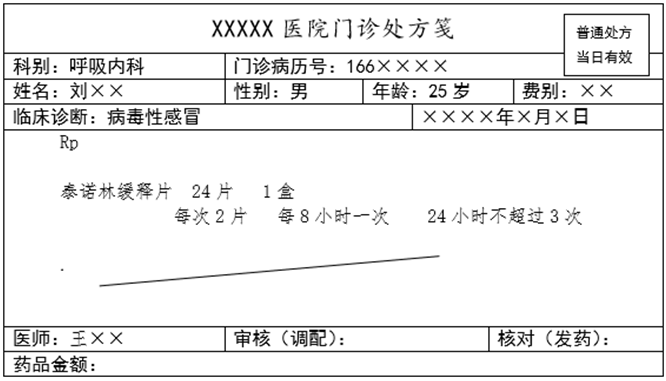 题目5该问题处方属于（）。选择一项：A. 不适宜处方 B. 不经济处方 C. 不规范处方 D. 不合法处方 反馈正确答案是：不规范处方题目6泰诺林是药品的商品名，其通用名是（）。选择一项：A. 马来酸氯苯那敏 B. 麻黄碱 C. 阿司匹林 D. 对乙酰氨基酚 反馈正确答案是：对乙酰氨基酚题目7该处方的问题是（）。选择一项：A. 患者年龄应当填写实足年龄，并标明体重 B. 处方使用药品名称应为药品的通用名 C. 门诊每张处方不得超过5种药品 D. 药品用法用量应当按照药品说明书规定的常规用法用量使用 反馈正确答案是：处方使用药品名称应为药品的通用名问题处方2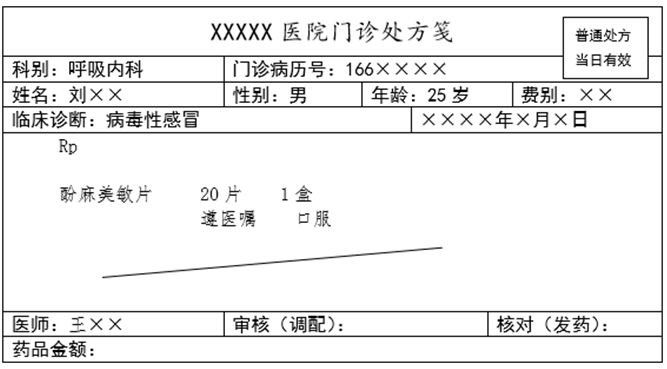 题目8该问题处方属于选择一项：A. 疑义处方 B. 不规范处方 C. 不合法处方 D. 不适宜处方 反馈正确答案是：不规范处方题目9该处方中的问题是（）选择一项：A. 药品用法用量应当按照药品说明书规定的常规用法用量使用 B. 处方使用药品名称应为药品的通用名 C. 门诊每张处方不得超过5种药品 D. 处方药品用法不得使用“遵医嘱”、“自用”等含糊不清字句 反馈正确答案是：处方药品用法不得使用“遵医嘱”、“自用”等含糊不清字句问题处方3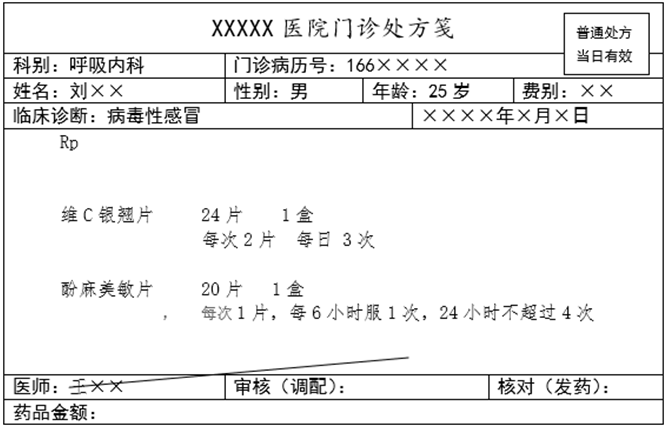 题目10该问题处方属于选择一项：A. 不规范处方 B. 疑义处方 C. 不适宜处方 D. 不合法处方 反馈正确答案是：不适宜处方题目11维C银翘片和酚麻美敏片含有的相同成分是（）。选择一项：A. 阿司匹林 B. 对乙酰氨基酚、马来酸氯苯那敏 C. 对乙酰氨基酚 D. 马来酸氯苯那敏 反馈正确答案是：对乙酰氨基酚、马来酸氯苯那敏题目12该处方的问题是（）。选择一项：A. 处方用药选用剂型不合理 B. 处方用药没有标注过敏试验及结果 C. 处方用药有重复用药 D. 处方用药与临床诊断不相符 反馈正确答案是：处方用药有重复用药问题处方4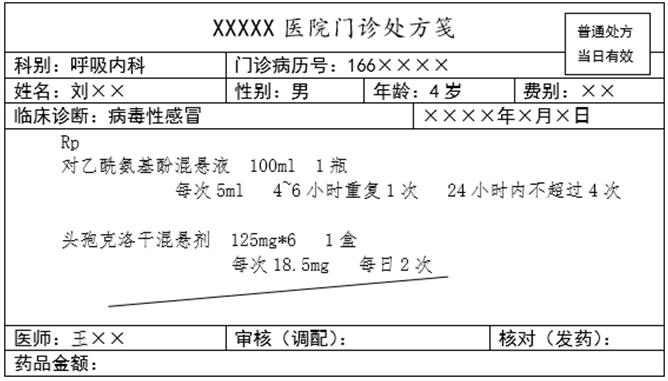 题目13该问题处方属于选择一项：A. 不规范处方 B. 不经济处方 C. 不合法处方 D. 不适宜处方 反馈正确答案是：不适宜处方题目14病毒性感冒不能使用（）。选择一项：A. 头孢克洛 B. 伪麻黄碱 C. 对乙酰氨基酚 D. 马来酸氯苯那敏 反馈正确答案是：头孢克洛题目15处方中的问题是选择一项：A. 处方用药中有重复用药 B. 处方用药与临床诊断不相符 C. 处方用药没有标注过敏试验及结果 D. 处方用药选用剂型不合理 反馈正确答案是：处方用药与临床诊断不相符三、阅读以下问题的讨论，回答问题。儿童是成人的缩影吗?　　有家长在孩子生病时,把成人药掰成两半,减量给孩子服用,这样用药合理吗? 为什么？　　儿童不是成人的缩影。孩子生病时,把成人药掰成两半,减量给孩子服用,这样用药不合理。从儿童的生理特点看。小儿处在不断发育时期，中枢神经系统、内分泌系统、肝肾等重要脏器的功能尚未发育完全，其本身具有独特的生理特点，对药物也有特殊的反应性。小儿年龄越小，其器官和组织的发育越不完全，药品的不良反应越易导致器官和组织发育障碍，发生严重不良反应的可能性就越大。从药物动力学的过程看。在药物的吸收、分布、代谢和排泄这四个方面,儿童和成年人的药动学都不相同。从药物的剂型特点讨论看。有些特殊剂型的药品掰开之后,会影响药效。从儿童禁忌药看。有些药是儿童禁忌药。不可滥服。　　鉴于小儿患者的特殊性，为保障其用药安全，避免发生药物的不良反应，小儿用药要特别慎重。请回答下列问题： 题目16可损害儿童听神经的是( ).选择一项：A. 对乙酰氨基酚 B. 链霉素 C. 磺胺药 D. 地西泮 反馈正确答案是：链霉素题目17影响幼儿牙齿发育的是( ).选择一项：A. 地西泮 B. 磺胺药 C. 对乙酰氨基酚 D. 四环素 反馈正确答案是：四环素题目182007年5月1日起施行的《处方管理办法》对小儿处方的书写有明确要求，第六条规定新生儿、婴幼儿写日、月龄，必要时要注明( ).选择一项：A. 体重 B. 身高 C. 种族 D. 性别 反馈正确答案是：体重题目19喹诺酮类药物的禁忌范围是（）。选择一项：A. 8岁以下儿童 B. 新生儿 C. 婴幼儿 D. 18岁以下儿童 反馈正确答案是：18岁以下儿童题目20肠溶剂型和缓控释剂型一般应整片或整粒吞服，不易掰开或咀嚼的原因，不包括（）。选择一项：A. 肠溶衣被破坏，药物被胃酸分解破坏，起不了应有的疗效 B. 影响口感 C. 肠溶衣被破坏，会损伤食管、胃黏膜，产生不良反应 D. 缓、控释制剂药物的骨架结构被破坏，影响了药物的吸收 反馈正确答案是：影响口感